GUÍA DE TRABAJO DE GEOMETRÍA “UNIDAD 0 DE ÁNGULOS”5TO BÁSICO 2020Nombre :_____________________________________________Curso:_____________________ Resuelve los siguientes problemas: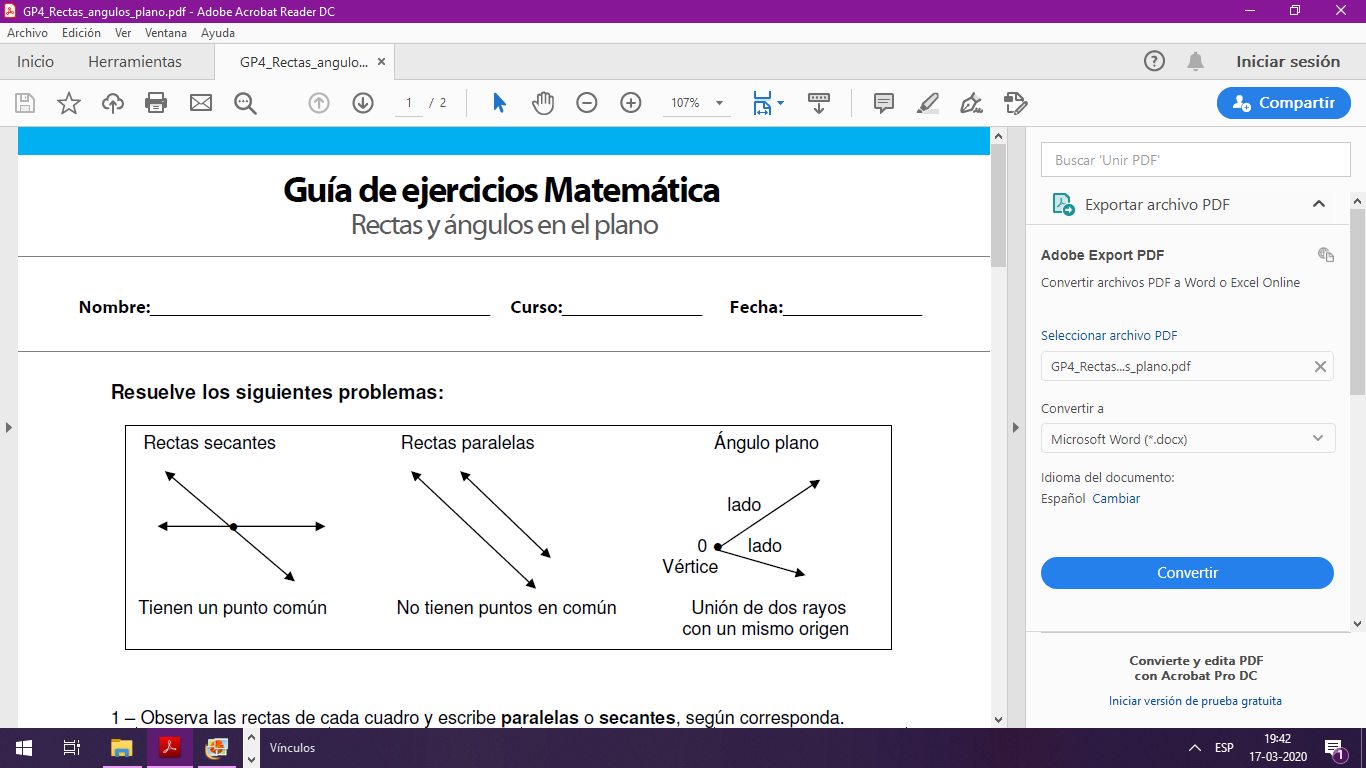 Observa las rectas de cada cuadro y escribe paralelas o secantes, según corresponda.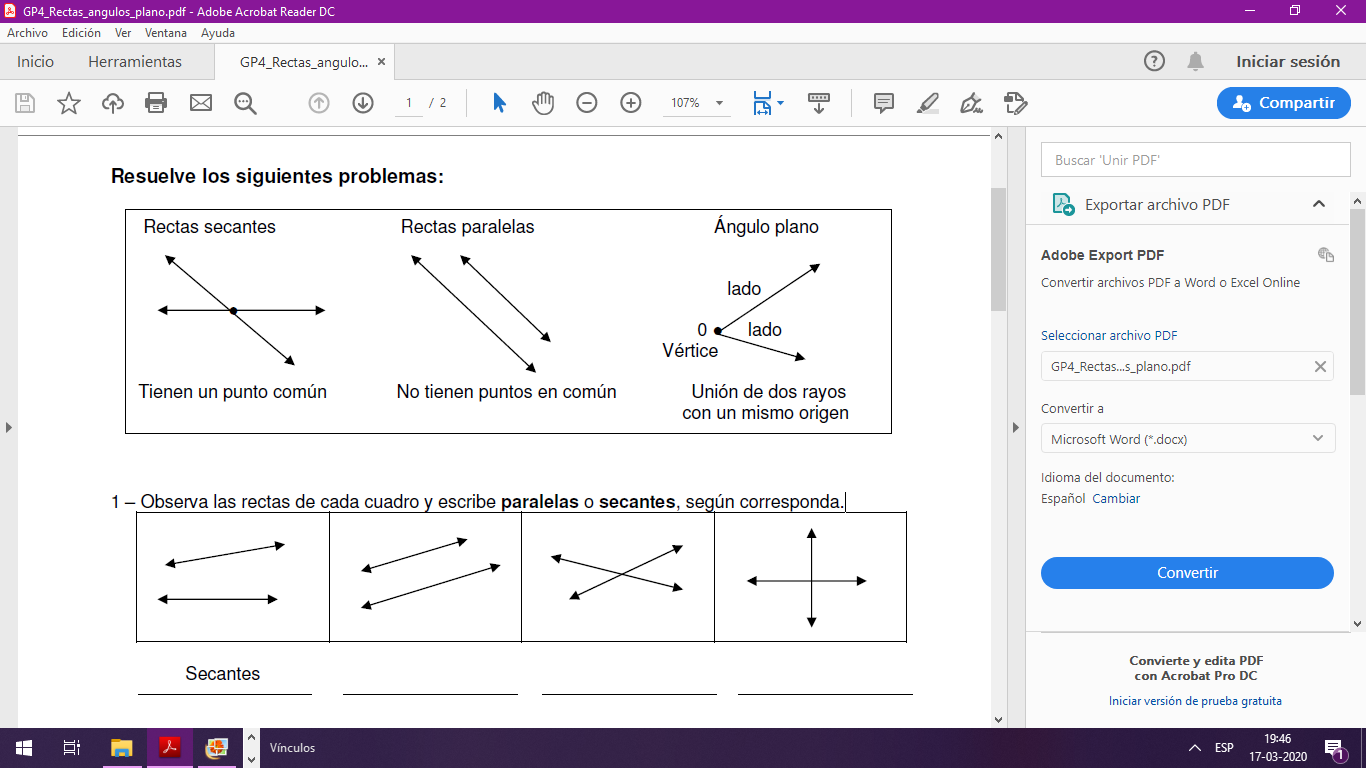 ________________    _______________    ______________     ________________  Observa los ángulos dibujados y, en cada uno, marca sus lados de igual color.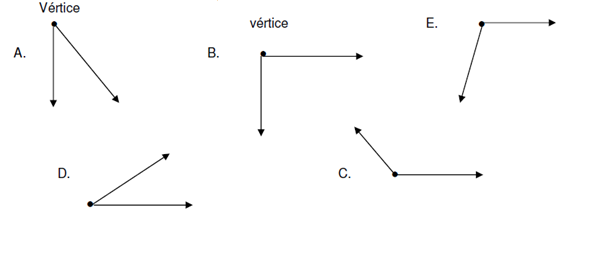 Escribe una letra mayúscula en los vértices de las figuras que son ángulos.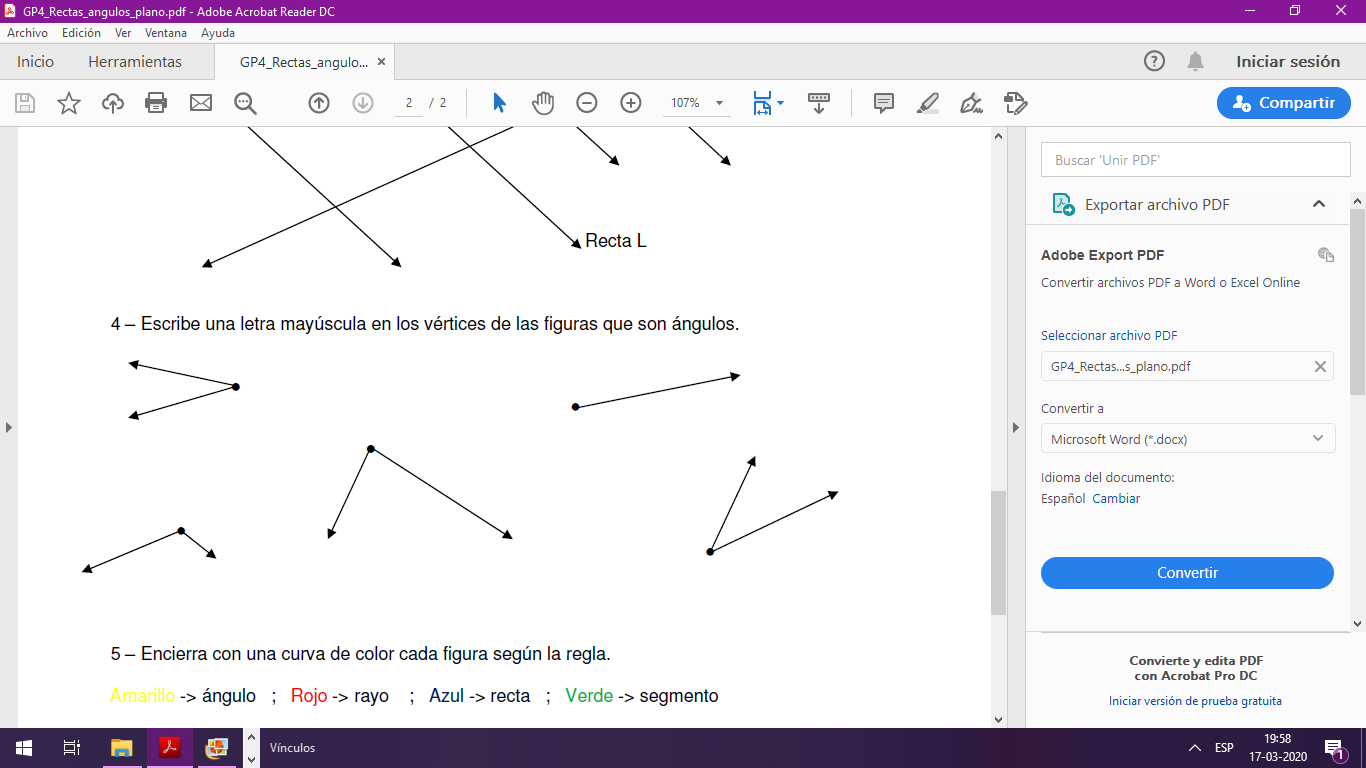 Midiendo con su transportador compruebe la medida de cada ángulo.         Guíese por el ejemplo.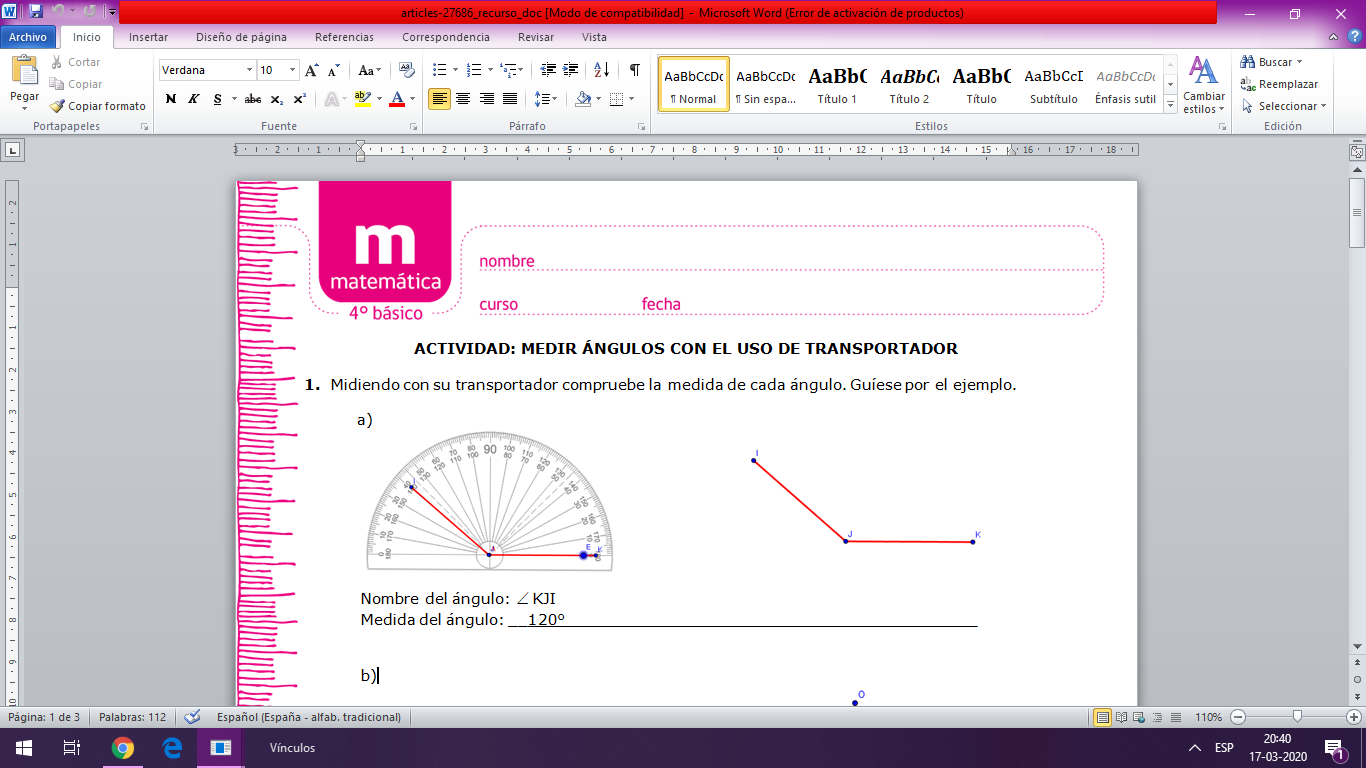 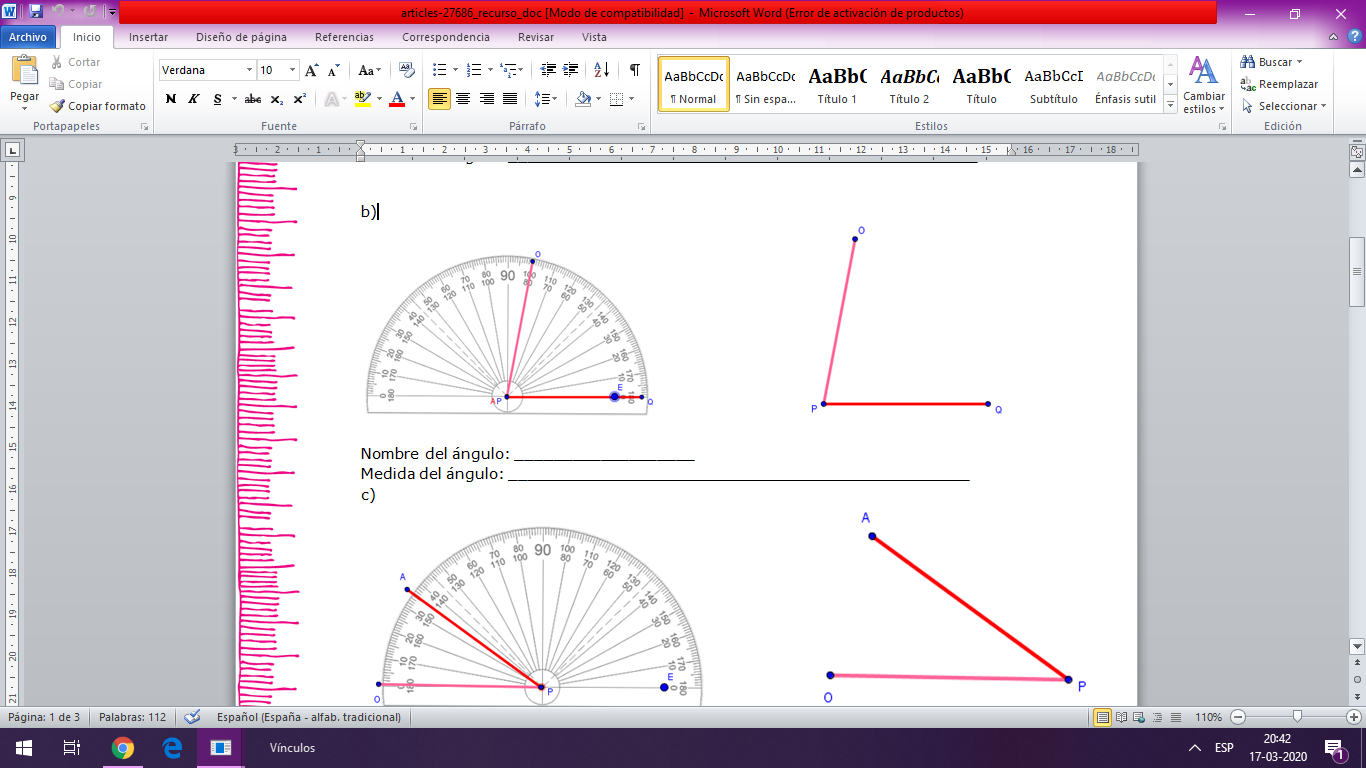 c)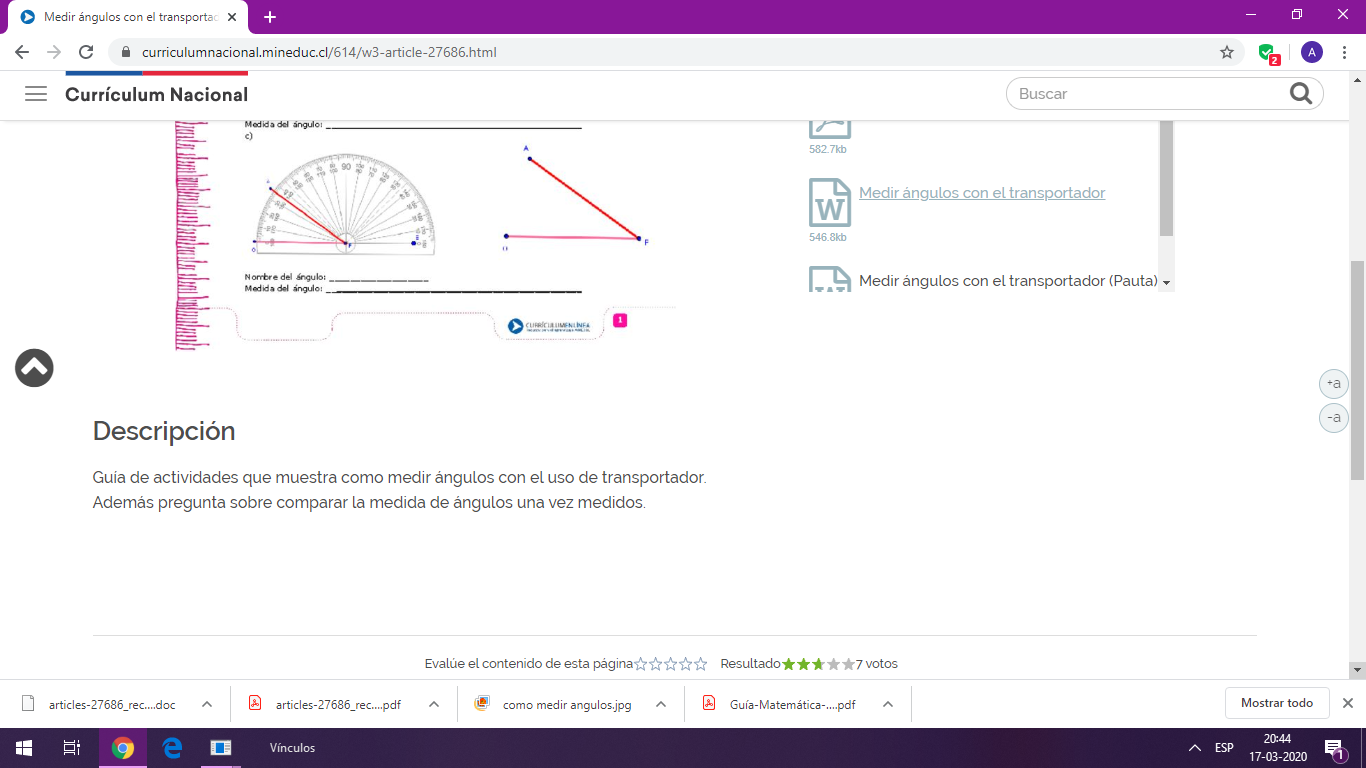 Completa:Un ángulo es la unión de dos _________________ con un ____________ común.Un ángulo se mide con un ___________________________________ . Un ángulo agudo mide __________________________________ Un ángulo que mide más de 90 y menos de 180° se llama _______________.El  ángulo que mide 90° se llama ángulo ______________ El ángulo que mide 180° se llama ángulo _________________.